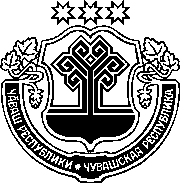 ЧӐВАШ РЕСПУБЛИКИНСАККУНӖЧӐВАШ РЕСПУБЛИКИН"ЧӐВАШ РЕСПУБЛИКИНЧИ ТӲЛЕВСӖР ПРАВО ПУЛӐШӐВӖ ҪИНЧЕН" САККУНӖН 5 СТАТЙИНЕ УЛШӐНУСЕМ КӖРТЕССИ ҪИНЧЕНЧӑваш Республикин Патшалӑх Канашӗ2021 ҫулхи нарӑс уйӑхӗн 11-мӗшӗнчейышӑннӑ1 статьяЧӑваш Республикин "Чӑваш Республикинчи тӳлевсӗр право пулӑшӑвӗ ҫинчен" 2012 ҫулхи пуш уйӑхӗн 30-мӗшӗнчи 20 №-лӗ саккунӗн (Чӑваш Республикин Саккунӗсен пуххи, 2012, 3 №; 2013, 10 №; 2014, 5, 12 №-сем; 2016, 4, 6 №-сем; 2017, 2 №; "Республика" хаҫат, 2018, нарӑс уйӑхӗн 21-мӗшӗ; 2020, пуш уйӑхӗн 11-мӗшӗ) 5 статйине ҫакӑн пек улшӑнусем кӗртес:1) 1-мӗш пая ҫакӑн пек ҫырса 17-мӗш тата 18-мӗш пунктсем хушса хурас:"17) Чӑваш Республикин территорийӗнче ҫурт лартакансен ӗҫӗ-хӗлне (ӗҫлеменнине) пула шар курнӑ граждансен – нумай хваттерлӗ ҫуртсем тума пая кӗрсе хутшӑнакансен прависене тата саккунлӑ интересӗсене хӳтӗленӗ чухне;18) Чӑваш Республикин территорийӗнче вырнаҫнӑ, банк операцийӗ-сене пурнӑҫламалли лицензине туртса илнӗ, панкрута тухни ҫинчен калакан ӗҫсенче Федерацин "Тӳлеме пултарайманни (панкрутлӑх) ҫинчен" 2002 ҫулхи юпа уйӑхӗн 26-мӗшӗнчи 127-ФЗ №-лӗ саккунӗпе килӗшӳллӗн усӑ куракан процедурӑсенчен пӗрне суд йышӑнӑвӗ тӑрӑх пуҫарнӑ е тата суд Федерацин "Банксем тата банк ӗҫӗ-хӗлӗ ҫинчен" 1990 ҫулхи раштав уйӑхӗн 2-мӗшӗнчи 395-I №-лӗ саккунӗпе килӗшӳллӗн хистевлӗ майпа пӗтересси ҫинчен йышӑну тунӑ кредит организацийӗсен вкладчикӗсем шутланакан граждансем вклад (вкладсем), страхлав тата ытти компенсаци тӳлевӗсем тӗлӗшпе саплаштару укҫине илнӗ чухне.";2) 2-мӗш пайра:а) 2-мӗш пункта ҫакӑн пек ҫырса "г" ҫум пункт хушса хурас:"г) потребительсен прависене хӳтӗлесси ҫинчен (коммуналлӑ пулӑшу ӗҫӗсем туса парас пайра);";ӑ) ҫакӑн пек ҫырса 7–9-мӗш пунктсем хушса хурас:"7) пенси умӗнхи ӳсӗмри граждансем (ватлӑхпа паракан страхлав пенсине, ҫав шутра вӑхӑт ҫитиччен памалла тунӑ страхлав пенсине илсе тӑма ирӗк паракан ӳсӗмчченхи пилӗк ҫул хушшинче) – ӗҫ паракан ӗҫ договорӗ тума килӗшменнипе, ҫапла майпа Раҫҫей Федерацийӗн Ӗҫлев кодексӗпе па-лӑртнӑ гарантисене пӑснипе, малтанхи ӗҫе таврӑнассипе, ӗҫ укҫине шыраса илессипе, ҫав шутра ирӗксӗр тума тивнӗ прогул вӑхӑчӗшӗн, ӗҫ параканӑн ти-вӗҫсӗр ӗҫӗсене (ӗҫлеменнине) пула кӳнӗ мораль сиенӗшӗн саплаштару укҫине шыраса илессипе ҫыхӑннӑ ыйтусем енӗпе;8) Чӑваш Республикин территорийӗнче ҫурт лартакансен ӗҫӗ-хӗлне (ӗҫлеменнине) пула шар курнӑ граждансем – нумай хваттерлӗ ҫуртсем тума пая кӗрсе хутшӑнакансем – Чӑваш Республикин территорийӗнче ҫурт лартакансен ӗҫӗ-хӗлне (ӗҫлеменнине) пула шар курнӑ граждансен – нумай хват-терлӗ ҫуртсем тума пая кӗрсе хутшӑнакансен прависене тата саккунлӑ инте-ресӗсене хӳтӗлес ыйтусем енӗпе;9) Чӑваш Республикин территорийӗнче вырнаҫнӑ, банк операцийӗсе-не пурнӑҫламалли лицензине туртса илнӗ, панкрута тухни ҫинчен калакан ӗҫсенче Федерацин "Тӳлеме пултарайманни (панкрутлӑх) ҫинчен" 2002 ҫулхи юпа уйӑхӗн 26-мӗшӗнчи 127-ФЗ №-лӗ саккунӗпе килӗшӳллӗн усӑ куракан процедурӑсенчен пӗрне суд йышӑнӑвӗ тӑрӑх пуҫарнӑ е тата суд Федерацин "Банксем тата банк ӗҫӗ-хӗлӗ ҫинчен" 1990 ҫулхи раштав уйӑхӗн 2-мӗшӗнчи 395-I №-лӗ саккунӗпе килӗшӳллӗн хистевлӗ майпа пӗтересси ҫинчен йышӑну тунӑ кредит организацийӗсен вкладчикӗсем шутланакан граждансем – вклад (вкладсем), страхлав тата ытти компенсаци тӳлевӗсем тӗлӗшпе саплаштару укҫине илессипе ҫыхӑннӑ ыйтусем енӗпе.".2 статья Ҫак Саккун ӑна официаллӑ йӗркепе пичетлесе кӑларнӑ кун хыҫҫӑн вунӑ кун иртсен вӑя кӗрет.Шупашкар хулиЧӑваш РеспубликинПуҫлӑхӗО. Николаев